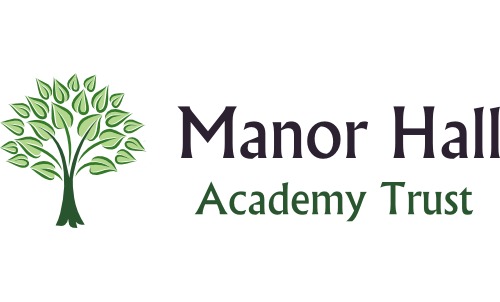 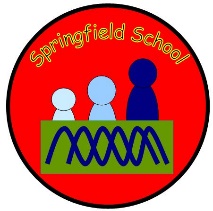 Springfield School                                   School Term and Holiday Dates 2023-2024Autumn Term 2023Inset Day: Monday 4th September & Tuesday 5th SeptemberTerm Starts: Wednesday 6th SeptemberInset Day: 9th October Half Term: Monday 30th October – Friday 3rd NovemberTerm ends: Friday 22nd DecemberHoliday: Monday 25th December – Friday 5th JanuarySpring Term 2024Inset Day:  Monday 8th JanuaryTerm Starts:  Tuesday 9th JanuaryHalf Term: Monday 12th February – Friday 16th FebruaryTerm ends: Friday 22nd MarchHoliday: Monday 25th March – Friday 5th AprilSummer Term 2024Term starts: Monday 8th AprilMay Day: Monday 6th MayHalf Term: Monday 27th May – Friday 31st MayTerm ends: Friday 19th JulyMonday 22nd July will be an inset day but closed in lieu of twilight training.Holiday: Monday 22nd July – Friday 30th August